Design your own Shopping Centre   4th Class You are going to design your own shopping centre.Use squared paper. Remember you can use 2 half squares to make a full squareYou must include:A supermarket which covers 20 squaresA sports shop which covers 16 squaresA clothes shop which covers 14 squaresA café which covers 9 squaresA bookshop which covers 14 squaresA meeting area which covers 12 squaresA sweet shop which covers 4 squaresA cinema which covers 35 squares Another 2 shops of your choiceHere is an example of one: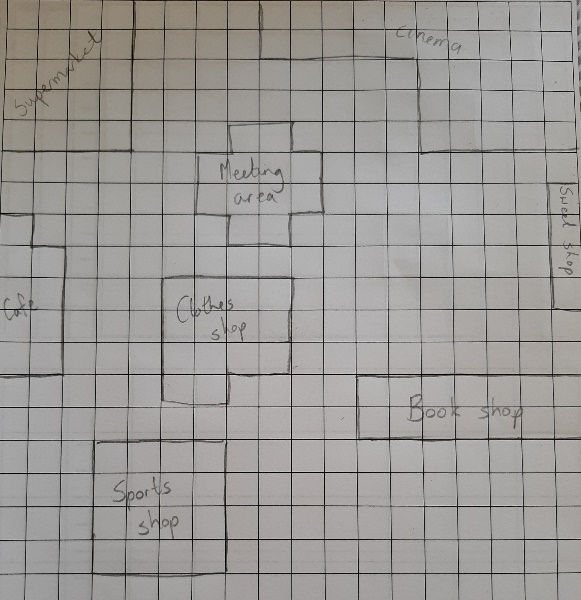 You can colour it in and add some shoppers too, if you like.